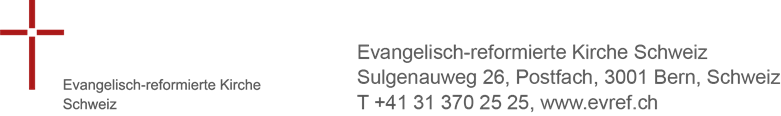 Fonds für Frauenarbeit, Claudia StrahmTel. +41 (0)31 370 25 52, claudia.strahm@evref.chGesuch um ProjektunterstützungEingabetermine: 30. April und 30. SeptemberZielsetzungen und ProjektbeschriebFinanzierungWeitere InformationenBeilagenBudget		Konzept	Projektbeschrieb	Weitere Angaben:Dieses Formular ist zu richten an:Evangelisch-reformierte Kirche Schweiz EKS, Claudia Strahm, claudia.strahm@evref.ch, Sekretariat Fonds für Frauenarbeit, Sulgenauweg 26, Postfach, CH-3001 BernWird von der Kommission des Fonds für Frauenarbeit ausgefüllt:CEN.24.01.2011Antragstellende Institution/OrganisationAntragstellende Institution/OrganisationAnfrage N°(nicht ausfüllen)Name: Name: Name: Adresse: Adresse: Adresse: Webseite: Webseite: Webseite: Auskunftsperson: Auskunftsperson: Auskunftsperson: Telefon: Fax: E-Mail: PC / Bankkonto (IBAN):						(bitte Einzahlungsschein beilegen)PC / Bankkonto (IBAN):						(bitte Einzahlungsschein beilegen)PC / Bankkonto (IBAN):						(bitte Einzahlungsschein beilegen)Titel des Projektes: Titel des Projektes: Titel des Projektes: Dauer des Projektes:Von Bis Inhalt / kurzer Beschrieb des Projektes: (max. 1500 Zeichen)Inhalt / kurzer Beschrieb des Projektes: (max. 1500 Zeichen)Inhalt / kurzer Beschrieb des Projektes: (max. 1500 Zeichen)Zielsetzungen / Ergebnisse / was soll mit dem Projekt bewirkt resp. erreicht werden? (kurzer Satz pro Zielsetzung):Zielsetzungen / Ergebnisse / was soll mit dem Projekt bewirkt resp. erreicht werden? (kurzer Satz pro Zielsetzung):Zielsetzungen / Ergebnisse / was soll mit dem Projekt bewirkt resp. erreicht werden? (kurzer Satz pro Zielsetzung):Zielgruppen:Zielgruppen:Zielgruppen:Wie trägt das Projekt dazu bei, für Frauen, ihre Rechte und ihre Aktivitäten einzutreten oder sie anzuerkennen? (max. 500 Zeichen)Hat dieses Projekt eine institutionelle und kirchliche Verwurzelung (Kantonalkirche, Kirchgemeinde, Hilfswerk, usw.)?Ja              Nein Wenn ja, welche Institution/Organisation unterstützt dieses Projekt und in welcher Form? (max. 500 Zeichen)Welches sind die ethischen Grundwerte und Prinzipien, die in diesem Projekt enthalten sind?Wird dieses Projekt in Zusammenarbeit mit Personen oder Organisationen anderer Konfessionen realisiert?Ja              Nein Wenn ja, mit welcher Institution/Organisation und in welcher Form (max. 500 Zeichen)Was soll mit dem Projekt bewirkt werden? Kurz-, mittel-und langfristig? (max. 500 Zeichen)Hat dieses Projekt eine Wirkung auf die Dauer oder wie kann es wiederholt werden? (max. 500 Zeichen)An wie viele Personen richtet sich das Projekt?Begründen Sie diese Zahl (max. 500 Zeichen)Aufwand Total CHFBetrag CHF Aufwand Total CHFWieviel wird beim Fonds beantragt CHFWo wurden noch Finanzierungsgesuche eingereicht?Organisation (ins besonders kirchliche)Zugesprochene Finanzierung von anderenOrganisationen (insbesondere kirchliche)NameEigenleistung CHFHaben Sie schon einmal ein Finanzierungsgesuch beim Fonds für Frauenarbeit gestellt?Ja              Nein Wenn ja: Titel des Projekts	Jahr	Betrag CHF	Weitere wichtige Informationen betr. der AnfrageOrt und Datum:Unterschrift:EntscheidJa Nein Pendent Beantragt CHF:Bewilligt CHF:Bemerkungen:Begründung und Motivation des Entscheides:Begründung und Motivation des Entscheides:Begründung und Motivation des Entscheides:Begründung und Motivation des Entscheides:Ort und Datum:Unterschrift:Unterschrift:Unterschrift: